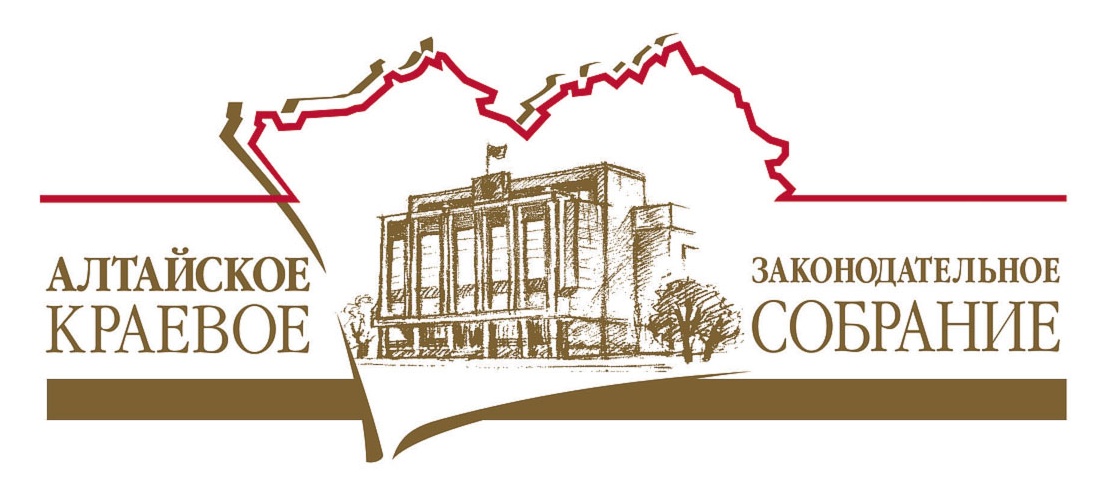 Информация о социально-экономическом развитии муниципальных образований Алтайского краяБыстроистокский, Зональный, Косихинский, Кытмановский, Петропавловский, 
Солонешенский, Тогульский, Усть- Пристанский, Ельцовский, Целинный районы(избирательные округа №13, №17).Материалы подготовлены аналитическим отделом информационно-аналитического управления 
Алтайского краевого Законодательного Собрания. По состоянию на январь 2018 года.Таблица 1Краткая информация о представительных органах муниципальных образований 
Таблица 2Рейтинги по основным показателям социально-экономического развития муниципальных образований
(по крупным и средним организациям)** по данным Министерства экономического развития Алтайского края (http://www.econom22.ru/municipal/Ukaz/reiting.php)Продолжение таблицы 2Продолжение таблицы 2Таблица 3Краткая информация по основным показателям социально-экономического развития муниципальных образований (2016 год, 9 мес. 2017 года) ** по данным Управления Федеральной службы государственной статистики по Алтайскому краю и Республике Алтай** 9 мес. 2017 года*** расчетные данныеПродолжение таблицы 3*в хозяйствах всех категорий **в сельскохозяйственных организациях***9 мес. 2017 годах – В соответствии с ч.1 ст. 9 Федерального закона «Об официальном статистическом учете и системе государственной статистики в Российской Федерации» от 29.11.2007 № 282-ФЗ первичные статистические данные являются информацией ограниченного доступа и не подлежат разглашению. В связи с этим данные о производстве и отгрузке продукции, поголовье скота и птицы, наличии кормов, а также другие показатели приведены по муниципальным районам и городским округам края, в своде которых состоит не менее трех организаций.Таблица 4Исполнение консолидированных бюджетов муниципальных образований** по данным Министерства финансов Алтайского края http://fin22.ru/isp/isploc/Таблица 5Реализация региональных программ в муниципальных образованиях 
(краевой бюджет) (2016 год, 6 мес. 2017 года) ** по данным Министерства экономического развития Алтайского края (http://www.econom22.ru/prognoz/program/reg_programms/reality/index.php)Таблица 6Рейтинг информационной открытости сайтов представительных органов 
(согласно Федеральному закону № 8-ФЗ «Об обеспечении доступа к информации о деятельности 
государственных органов и органов местного самоуправления»)* Оценивалась информация, размещенная в разделе представительного органа. Информация, расположенная в других разделах сайта, учитывалась произвольно (в случае обнаружения).** «-» – информация не обнаружена (0 баллов); «v» – информация размещена частично или кратко (1 балл); «+» – информация размещена более полно (3 балла). Таким образом, максимально возможное число баллов в данной системе оценки – 60.Наимено-вание 
муниципа-льного образованияКол-во населенных пунктовКол-во посе-ленийНаименование представи-тельного органаФИО руководителяМесто работы 
руководителя представительного 
органа, должностьУстановленное число депу-татовПобедившие кандидаты на выборах 10.09.2017Победившие кандидаты на выборах 10.09.2017Победившие кандидаты на выборах 10.09.2017Победившие кандидаты на выборах 10.09.2017Победившие кандидаты на выборах 10.09.2017Наимено-вание 
муниципа-льного образованияКол-во населенных пунктовКол-во посе-ленийНаименование представи-тельного органаФИО руководителяМесто работы 
руководителя представительного 
органа, должностьУстановленное число депу-татовЕРКПРФСРЛДПРСамовыд-виженцыБыстроис-токский район88Быстроистокское районное Собрание депутатовЧасовских Ирина ГлебовнаПенсионер19133–21Ельцовский район176Ельцовский районный Совет депутатовОнучина Алла 
ВладиславовнаПотребительское общество «Ельцовское», председатель правления18122––3Зональный район229Зональное районное Собрание депутатовЕсаулков Александр СергеевичИндивидуальный предприниматель Есаулков С.А., управляющий1410–4––Косихинс-кий район2611Косихинский районный Совет народных депутатовИванов Анатолий НиколаевичГлава КФХ16по итогам выборов 08.09.2013по итогам выборов 08.09.2013по итогам выборов 08.09.2013по итогам выборов 08.09.2013по итогам выборов 08.09.2013Косихинс-кий район2611Косихинский районный Совет народных депутатовИванов Анатолий НиколаевичГлава КФХ1611–1–2Кытманов-ский район3310Кытмановский районный Совет народных депутатовТарасов Николай АлексеевичООО «Новокытмановское», генеральный директор19171––1Петропав-ловский район129Петропавловский 
районный Совет народных депутатовНикифоров Владимир ИвановичООО «АКХ Ануйское», 
директор1515––––Солонешен-ский район328Солонешенский районный Совет народных депутатовМаслова Татьяна ЛеонидовнаМКОУ «Карабинская СОШ», заместитель директора15741–3Тогульский район125Тогульский районный Совет депутатовКречетов Дмитрий АлександровичКГБУЗ «Тогульская ЦРБ», врач-хирург1895––2Усть-Пристанс-кий район2213Усть-Пристанский районный Совет депутатовЕрмоленко Владимир Александрович ИП «Ермоленко В.А.», индивидуальный предприниматель191511–2Целинный район2212Целинный районный Совет депутатовАнисимов Николай Васильевич Северо-Восточное ДРСУ, начальник Целинного филиала25 (делеги-рование)–––––Муниципальные образования(город, район)Объем промыш-ленного производства на душуОбъем промыш-ленного производства на душуИндекс промышлен-ного производства (полный круг)Индекс промышлен-ного производства (полный круг)Инвестиции в основной капитал на душуИнвестиции в основной капитал на душуИФО инвестиций в основной капиталИФО инвестиций в основной капиталВвод жилья на 1000 жителейВвод жилья на 1000 жителейТемп ввода жильяТемп ввода жильяУровень безрабо-тицыУровень безрабо-тицыМуниципальные образования(город, район)2016 год6 мес. 2017 года2016 год6 мес. 2017 года2016 год6 мес. 2017 года2016 год6 мес. 2017 года2016 год6 мес. 2017 года2016 год6 мес. 2017 года2016 год6 мес. 2017 годаБыстроистокский49554848392949913121694854Ельцовский5157411359н.д.57н.д.162226432955Зональный2363311832344694299Косихинский5046134952481845252146174132Кытмановский545328122445334237335353831Петропавловский19201734127103219382471316Солонешенский5756917535259514510424618Тогульский3837503410916375346204557Усть-Пристанский454943533156455844424465445Целинный3111225164448264148115952Муниципальные образования(город, район)Налоговые и неналоговые доходы бюджетов на душу населенияНалоговые и неналоговые доходы бюджетов на душу населенияУдельный вес налоговых и неналоговых доходов в расходах бюджетаУдельный вес налоговых и неналоговых доходов в расходах бюджетаДинамика налоговых и неналоговых доходовДинамика налоговых и неналоговых доходовМуниципальные образования(город, район)2016 год6 мес. 2017 года2016 год6 мес. 2017 года2016 год6 мес. 2017 годаБыстроистокский595858582738Ельцовский575956595238Зональный10131372345Косихинский49555056645Кытмановский141917353417Петропавловский4286452358Солонешенский425254553456Тогульский13113316935Усть-Пристанский413753324930Целинный57510248Муниципальные образования(город, район)Производство скот и птица на убой (в живом весе)Производство скот и птица на убой (в живом весе)Темп роста производства скот и птица на убой (в живом весе)Темп роста производства скот и птица на убой (в живом весе)Произведено молокаПроизведено молокаТемп роста производства молокаТемп роста производства молокаНадой молока 
на 1 корову*Надой молока 
на 1 корову*Темп роста надоя молока на 1 корову*Темп роста надоя молока на 1 корову*Муниципальные образования(город, район)2016 год6 мес. 2017 года2016 год6 мес. 2017 года2016 год6 мес. 2017 года2016 год6 мес. 
2017 года2016 год6 мес. 2017 года2016 год6 мес. 2017 годаБыстроистокский51534953512212208481Ельцовский595918135656191153555350Зональный11374011115342111939Косихинский55543185453183810111433Кытмановский1417143121512422192028Петропавловский1511424816147326124456Солонешенский29325014293052143740219Тогульский5484750496151261310Усть-Пристанский1820239414123514946402Целинный9811314545374744454534Муниципальные образования(город, район)Поголовье крупного рогатого скота, голов**Поголовье крупного рогатого скота, голов**Темп роста поголовья крупного рогатого скота, голов**Темп роста поголовья крупного рогатого скота, голов**Муниципальные образования(город, район)2016 год6 мес. 2017 года2016 год6 мес. 2017 годаБыстроистокский53531135Ельцовский5755412Зональный22275455Косихинский55572219Кытмановский15164034Петропавловский973627Солонешенский19151644Тогульский5151650Усть-Пристанский41443657Целинный29243243Муниципальные образования(город, район)Численность населения , тыс. челЧисленность населения , тыс. челРождаемость на 1000 человек населенияРождаемость на 1000 человек населенияСмертность на 1000 человек населенияСмертность на 1000 человек населенияОбъем отгруженных товаров собственного производства, млн.рубОбъем отгруженных товаров собственного производства, млн.рубИндекс промыш-ленного производства, в к прошлому периодуИндекс промыш-ленного производства, в к прошлому периодуИндекс физического объема инвестиции в основной капитал,Индекс физического объема инвестиции в основной капитал,Инвестиции в основной капитал на душу населения, руб.***Инвестиции в основной капитал на душу населения, руб.***Ввод в действие жилых домов, на 1000 человек
населения, м2***Ввод в действие жилых домов, на 1000 человек
населения, м2***Среднемесячная начисленная заработная 
плата работников организаций, руб.Среднемесячная начисленная заработная 
плата работников организаций, руб.Муниципальные образования(город, район)на 01.012016 годана 01.012017 года2015 год2016 год2015 год2016 год2016 год2017 год**2016 год2017 год**2016 год2017 год**2016 год2017 год**2016 год2017 год**2016 год2017 год*Быстроистокский9,19,08,611,220,120,661,628,19087,948,9в 1,6 р.56055799131621711817193Ельцовский6,16,110,810,715,614,436,717,795,8128,219,8в 1,7 р.379276124551803717739Зональный20,220,213,111,814,7154051,32885,8120102,470,9117,620016142672511082186020899Косихинский16,316,213,112,515,917,5107,280,1109,797,2110,981,6238593490641836918184Кытмановский12,612,514,29,818,517,364,845,3103,4106,670,831,21029089665341867318979Петропавловский11,811,812,211,817,616,5632,3452,6107,498,4141,81411976112865110422320922725Солонешенский9,69,611,99,314,61741,328,2114,5118,86,5104,22210158744551655616274Тогульский7,97,812,99,618,614,979,255,98697,4115,379,520450127083091968120363Усть-Пристанский11,711,59,710,720,119,785,850,694,98553,11,7813012345161738416572Целинный15,515,310,211,713,917,82843,32272,6110,2110,254,5104,4247371784389172173221291Всего по краю2376,82365,712,612,114,214,0хх101,7104,690,0105,0316818983141602118521846Муниципальные образования(город, район)Валовые сборы зерновых и зернобобовых культур (в весе после доработки), 
тыс. т.*Урожайность  зерновых и зернобобовых культур (в весе после доработки) (с убранной площади), 
ц с 1 га**Производство продукции скот и птица (производство на убой в живой массе), тыс. т.*Производство продукции скот и птица (производство на убой в живой массе), тыс. т.*Производство продукции молока, 
тыс. т.*Производство продукции молока, 
тыс. т.*Надой молока на 
1 корову, 
тыс. кг*Надой молока на 
1 корову, 
тыс. кг*Поголовье крупного рогатого скота, в хозяйствах всех категорий, тыс. головПоголовье крупного рогатого скота, в хозяйствах всех категорий, тыс. головПоголовье крупного рогатого скота, в сельскохозяй-ственных организациях, тыс. головПоголовье крупного рогатого скота, в сельскохозяй-ственных организациях, тыс. головМуниципальные образования(город, район)2016 год2016 год2016 год2017 год***2016 год2017 год***2016 год2017 год***2016 год2017 год***2016 год2017 год***Быстроистокский52,417,22,291,4010,138,22хх6,396,70ххЕльцовский11,513,31,070,647,295,99хх4,084,740,780,81Зональный113,226,472,2252,6533,1225,857,215,5815,0714,8311,5811,29Косихинский106,816,31,781,059,657,534,964,064,374,421,731,59Кытмановский122,2185,123,0932,5425,984,263,5116,9817,277,126,98Петропавловский55,9205,102,8631,1825,16х4,1120,4221,40ххСолонешенский0,4х3,762,1921,8317,843,51х16,0116,151,471,69Тогульский39,617,37,955,3811,418,92хх7,497,35ххУсть-Пристанский83,014,54,632,5816,9912,85хх10,2410,492,873,10Целинный161,419,26,754,0715,5912,153,34х13,8414,105,355,08Муниципальные образования(город, район)Доходы - всего, 
млн. руб.Доходы - всего, 
млн. руб.Собственные (налоговые и неналоговые) доходы,
млн. руб.Собственные (налоговые и неналоговые) доходы,
млн. руб.Доля собственных (налоговые и неналоговые) доходов, %**Доля собственных (налоговые и неналоговые) доходов, %**Бюджетная обеспеченность на 1 жителя до выравнивания, руб/челБюджетная обеспеченность на 1 жителя до выравнивания, руб/челМуниципальные образования(город, район)на 
1 января 2017 г.на 1 декабря 2017 г.на 
1 января 2017 г.на 1 декабря 2017 г.на 
1 января 2017 г.на 1 декабря 2017 г.2016 год2017 годБыстpоистокский179,99174,7041,7836,6523,221,039373583Ельцовский114,88155,3228,8824,2825,115,634703658Зональный358,35317,93150,68132,0242,041,562786344Косихинский286,79296,7886,4977,8530,226,238703836Кытмановский224,22225,0492,1079,5741,135,444884228Петpопавловский220,23232,95101,0478,1545,933,582218270Солонешенский208,24209,1456,3743,6527,120,930743606Тогульский149,81172,9057,4550,1338,329,055405526Усть-Пристанский241,18305,4868,3158,8928,319,344824465Целинный261,92263,59129,93109,8949,641,759386423Всего по районам и городам36531,6935987,5516425,0814941,8445,041,5Критерий выравнивания 
5 012 руб/челКритерий выравнивания 4 960 руб/челМуниципальные образования(город, район)Количество региональных программ, реализуемых в муниципальном образованииКоличество региональных программ, реализуемых в муниципальном образованииПрофинансировано, млн.руб.Профинансировано, млн.руб.Распределение финансирования (тыс. рублей на душу населения)**Распределение финансирования (тыс. рублей на душу населения)**Муниципальные образования(город, район)2016 год6 мес. 
2017 года2016 год6 мес. 2017 года2016 год6 мес. 2017 годаБыстроистокский119244,278,026,88,7Ельцовский129134,657,122,29,3Зональный108400,1182,719,99,0Косихинский1110351,9173,121,610,7Кытмановский108273,4156,821,712,5Петропавловский108243,0126,920,510,8Солонешенский109222,889,323,19,3Тогульский108156,662,219,88,0Усть-Пристанский119234,1115,220,010,0Целинный129360,5193,723,312,7Минимальное значениеСолтонский
8Рубцовский
7Суетский
69,4Третьяковский
12,0Алейский
9,8Третьяковский
0,9Максимальное значениеАлтайский, Кулундинский, Шипуновский
13Мамонтовский
13Каменский
1137,6Каменский
572,1Алтайский
41,0Алтайский
18,2Муниципальные образования(город, район)Название, адрес, эл.почта, телефоныСведения о полномочияхСведения о руководителяхНормативно-правовые акты (НПА)Проекты НПАНовости представительного органаДоклады, выступленияПорядок и время приема гражданКонтакты приема гражданОбзоры обращений гражданСписок депутатовФото депутатовБиографии депутатовДанные об избирательных округахКонтактные данные депутатовСостав аппарата (специалистов)Контактные данные специалистовФотоматериалыОтчеты депутатовДекларации о доходахИТОГОМЕСТОБыстроистокский -vv+------v--+-----+121-3Ельцовский +vvv-v----v-v+------121-3Зональный -v-v----------------210Косихинский -v+v-v----v--+------104-5Кытмановский ---vv--v-----v--v---58Петропавловский v+-++---------------104-5Солонешенский ---+----------------39Тогульский -v+v--v---v---------76Усть-Пристанский -v+vv-----v--v------67Целинный -vv+---+--++-v-----v121-3